Course 2 Unit 8: Inequalities Review			Name:Write the inequality in words. 1. a > 542. b < 2.33. c ≥ 4.564. d ≤ 85. e ≠ 10Graph the inequality.6. f < -4			7. g > 8.9			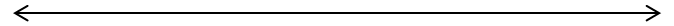 8. h ≤ -4.5			9. i ≥ 			10. j <- 			11. k > 4			12. l ≤ -8				13. m  5			Solve the inequality and then graph the solution.Write, solve, and graph the inequality.26. The sum of a number x and 28 is less than or equal to 215.27. The quotient of a number j and 15 is greater than 2.28. The difference of a number k and 23.7 is less than 59.29. The product of a number r and 16 is greater than or equal to 62.30. Half a number u is less than or equal to 105.InequalitySolutionGraph14. n + 19 > 5415. p + 12.9 < 91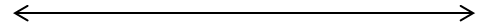 16. q +  ≤ 4 17. r – 87 ≥ 10118. s -  < 7 19. t – 4.06 > 9.420. 12u ≥ 15621. 2.4v ≤ 0.7222.  w < 23.  ≤ 1924. > 5.225.  ≥ InequalitySolutionGraphInequalitySolutionGraphInequalitySolutionGraphInequalitySolutionGraphInequalitySolutionGraph